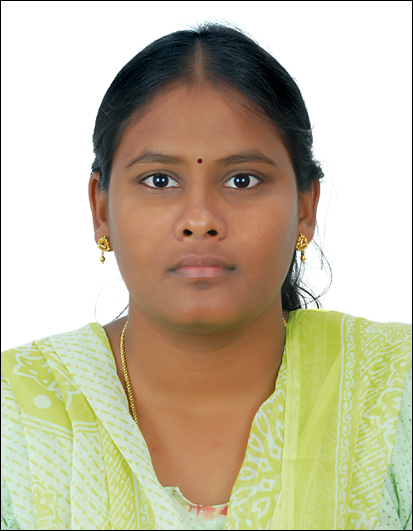 CURRICULAM VITAEGulfjobseeker.com CV No: 1257522Mobile +971505905010 / +971504753686 To get contact details of this candidatesSubmit request through Feedback Linkhttp://www.gulfjobseeker.com/feedback/submit_fb.php-------------------------------------------------------------------------------------------------------------------	CARRIER OBJECTIVE To obtain a position in a people-oriented company where I can put in my maximum potential to achieve corporate goalsSKILLS AND STRENGTH:Proactive, team player, optimistic with good listening ability.Flexible and adjustable to the work environment.A relentless and versatile learner.Skilled to analyze both success and failures.Unblemished integrity, dedication to duty and a high sense of loyalty to the organization.Self-motivated and independent. Work Experience:Airpower Agency at Trichy (10th Jul2013 ---- 31st Jan 2014) Purchase order entry and inventory accounting. Invoices Entry and Filing & Data EntryCash handlingPayroll and Profit & Loss A/c.Balance sheet and Budget entry and price list.Voucher entry and final A/c Prepare daily and weekly inventory status reports. EDUCATIONAL DETAILSTECHNICAL QUALIFICATION:DFA (Diploma in Financial Accounting Tally ERP 9,ms office)PGDCa(Post Graduate Diploma in Computer Application)PERSONAL DETAILSDate of Birth			:	05.04.1990Gender 			:	FemaleNationality			:	IndianMarital Status			:	MarriedLanguages Known		:	Tamil &English DECLARATION:I hereby declare that above furnished information is true to the best of my knowledge and belief.CourseBoard InstitutionYear of PassingMarksBBABharathidhasan UniversitySrimathiIndra Gandhi College, Trichy201265%HSCTAMIL NADU STATE BOARDST.Xavier’s Higher Secondary SchoolPurathakudi200965%SSLCTAMIL NADU STATE BOARDGovernment high  School  Siruganur200755%